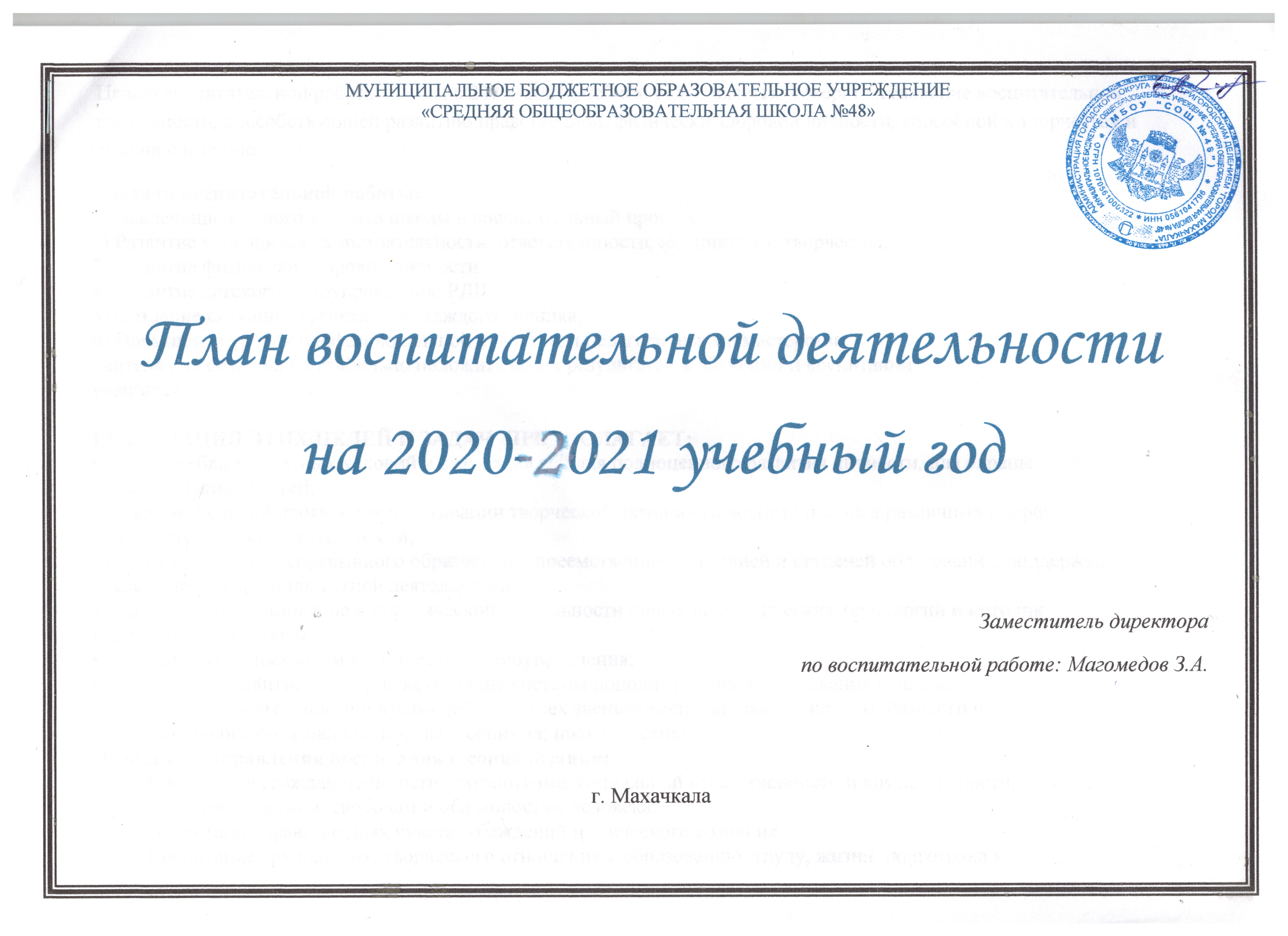  Целью воспитательной работы школы в 2020- 2021 учебном году является: совершенствование воспитательной деятельности, способствующей развитию нравственной, физически здоровой личности, способной к творчеству и самоопределению.   Задачи воспитательной работы:1) Вовлечение каждого ученика школы в воспитательный процесс;2) Развитие у учащихся самостоятельности, ответственности, инициативы, творчества;3) Развитие физически здоровой личности; 4) Развитие детского самоуправления, РДШ;5) Создание ситуации «успеха» для каждого ученика;6) Повышение уровня профессиональной культуры и педагогического мастерства учителя для сохранения стабильно положительных результатов в обучении и воспитании учащихсяРЕАЛИЗАЦИЯ ЭТИХ ЦЕЛЕЙ И ЗАДАЧ  ПРЕДПОЛАГАЕТ:• Создание благоприятных условий и возможностей для полноценного развития личности, для охраныздоровья и жизни детей;• Создание условий проявления и мотивации творческой активности воспитанников в различных сферахсоциально значимой деятельности;• Развитие системы непрерывного образования; преемственность уровней и ступеней образования; поддержкаисследовательской и проектной деятельности;• Освоение и использование в практической деятельности новых педагогических технологий и методиквоспитательной работы;• Развитие различных форм ученического самоуправления; • Дальнейшее развитие и совершенствование системы дополнительного образования в школе;• Координация деятельности и взаимодействие всех звеньев воспитательной системы: базового идополнительного образования; школы и социума; школы и семьи;Основные направления воспитания и социализации:Воспитание гражданственности, патриотизма, социальной ответственности и компетентности,уважения к правам, свободам и обязанностям человека.Воспитание нравственных чувств, убеждений и этического сознания.Воспитание трудолюбия, творческого отношения к образованию, труду, жизни, подготовка к  сознательному выбору профессии.Формирование ценностного отношения к семье, здоровью и здоровому образу жизни.Воспитание ценностного отношения к природе, окружающей среде (экологическое воспитание).Воспитание ценностного отношения к прекрасному, формирование представлений об эстетических идеалах и ценностях, основ эстетической культуры (эстетическое воспитание).Все направления воспитания и социализации важны, дополняют друг друга и обеспечивают развитие личности на основе отечественных духовных, нравственных и культурных традиций. Планируемые результаты:• У учащихся сформированы представления о базовых национальных ценностях российского общества;• Учащиеся активно включены в коллективную творческую деятельность ученического самоуправления, ориентированную на общечеловеческие и национальные ценности;• Система воспитательной работы стала более прозрачной, логичной благодаря организации через погружение в «тематические периоды»; такая система ориентирована на реализацию каждого направления воспитательной работы;• Максимальное количество учащихся включено в систему дополнительного образования. Организация занятий в кружках направлена на развитие мотивации личности к познанию и творчеству;• Повышено профессиональное мастерство классных руководителей и мотивация к самообразованию, благодаря чему увеличилась эффективность воспитательной работы в классах.• Система мониторинга эффективности воспитательного процесса позволяет своевременное выявление и анализ изменений, происходящих в воспитательном процессе, и факторов, вызывающих их• Повышена педагогическая культура родителей, система работы способствует раскрытию  творческого потенциала родителей, совершенствованию семейного воспитания на примерах традиций семьи, усилению роли семьи в воспитании детей.СентябрьОктябрьНоябрьДекабрьЯнварьФевральМартАпрельМай – ИюньВиды деятельностиСодержаниеОтветственныеСрокиОтметка о выполнение1.Нравственно-правовое воспитание.1.Комплектование в классах, групп, ответственных за дежурство по школе.2.Формирование деятельности детско-общественных организации «Искатели», «Легион зеленых», «Пионеры». Мероприятия  по охвату.Зам.директора по ВР.  Классные руководителиЗам.директора по ВР., вожатые 1 неделя В течение месяца Списки учащихся, график дежурства классов и учителей Планы работы ДОО2.Формирование положительных привычек 1.Организация самоуправления учащихся в школе (работа над правилами поведения в школе) 2.Беседы и классные часы с учащимися 1-11-х классов о правилах дорожного движения. 3.Провести инструктаж по БДД во всех классах с регистрацией в журнале. 4.Провести инструктаж по противодействию терроризма и религиозного экстремизма 5.Месячник по реализации программы ДДТТ.6.Акция «Осторожно - перекресток»Зам.директора по ВР. Классные руководителиОтряд ЮИД2 неделя 1-2 неделя Списки активистов классов, план работы самоуправления учащихся. Классные часы Отчет 3.Познавательная деятельность 1.Торжественная линейка, посвященная 1 сентября. 2.День знаний - первый урок по темам: «Урок Победы», «Охрана окружающей среды», 4.Выпуск газеты «Экология», «Терроризму и экстремизму – нет!»5.Праздник «Белые журавли»6.Экскурсии, путешествия, походы «Мой город у моря»Зам.директора по ВР,  Классные руководители учителя предметникиАтаева Н.А.Мамадова К.Н.ВожатыеКлассные руководители02.093-4 недели ежемесячно Торжественная линейка.Отчет.План урока 4,Художественная деятельность и эстетическое воспитание  1.Запись в театральные, художественные кружки и ИЗО2. Оформление классов и классных уголков 3. Организация книжной  выставки и выставку декоративно- прикладного искусства в библиотеке, посвященных  Дню единства народов Дагестана и конституции РД с учетом требований Роспотребнадзора по GOVID-19/ .Руководители кружков.Классные руководителиУмарова А.Н.Омарова С.Б.Саидова М.К. 2 неделя10-14.09.Список учащихся охваченных кружками Совещание при зам. директоре 5.Трудовая деятельность 1.Распределение трудовых зон.2.Экологические субботники на территории школьного двора Зам. директора  по ВР Рук.МО учителей биологии и химии.Зам.дир. по АХЧ2 неделя В течение месяца Отчет о субботнике 6.Работа с родителями 1.Привлечение к участию родителей в экологическом месячнике. 2.Организация работы родительского комитета в формате ВКС. Зам.директора  по ВР.Классные руководителиВ течение месяца 2 неделя Родительские собрания.Протокол Виды деятельностиСодержаниеОтветственныеСрокиОтметка о выполнение1.Нравственно-правовое воспитание.Беседа с инспектором ГИББД по правилам дорожного движения (1-9 классы). Зам.директора по ВРКлассные руководителиПо согласо-ю Информация на сайт школы 2.Формирование положительных привычек Провести конкурс школьных стенгазет и плакатов по теме: «Терроризм и экстремизм – нет!», «Мой адрес Россия». Атаева Н.А. Мамадова К.Н.Классные руководители Вожатые В течение месяца Отчет о проделанной работе 3.Познавательная деятельность 1. Праздник «День учителя» в классных помещениях2.Уроки здоровья 1-11 классы. 3.День пожилых людейЗам.директора по ВР Классные руководители Шк.мед.сестрыфилологи В течение месяца Классные часы4, Трудовая деятельность Экологический форум на тему: «Дагестан - наше богатство». Саидова М.К.По субботам Отчет 5. Художественная деятельность и эстетическое воспитание  1.Конкурс рисунков на тему: «Грамотный пешеход» 2.Проведения классных часов на тему: «За здоровый образ жизни» 3.Праздник «Золотая осень» под девизом «Здоровая природа - здоровый человек» в классных помещениях.Учитель ИЗО Классные руководители Зам директора по ВР Классные руководители Вожатые 19.10.Информация на сайт школыКлассные часы6.Работа с родителями Родительское собрание «Организация занятий, школьника, направленная на укрепление здоровья и привитие навыков здорового образа жизни» в формате ВКС.Классные руководители26.10. Протокол Виды деятельностиСодержаниеОтветственныеСрокиОтметка о выполнение1.Нравственно-правовое воспитание.1.Организация и проведения бесед по профилактике правонарушений.2.Месячник правового воспитания учащихся.  Зам директора по ВР.Рук.МО учителей истории, общ-е и право. В течение  месяца Информация на сайт школы Справка 2.Формирование положительных привычек 1.Отчет классных руководителей о проделанной работе с второгодниками 2. Конкурс стихов и сочинений «Берегите матерей»3.Конкурс «Самый классный классный».Школьный уровень Зам дир по ВР Атавова Н.А.Сулейманова З.АЗам дир по ВР До 15 ноября Раз в четвертьОтчет Протокол 3.Познавательная деятельность 1.Праздник  «День Матери» в классных помещениях.2. Вечер, посвященный культуре, быту, языкам жителей горных поселений Ярбилова М.М. Руководитель МО родных языков 4 неделя Классный час4, Трудовая деятельность 1.Экологические субботникиУч.ком.вожатые Зам дир по ВР Классные руководители3 неделя 2-3 неделя 18-20 ноября Отчет 5.Работа с родителями 1.Родительское собрание по итогам первой четверти в формате ВКС.2.Индивидуальная работа с родителями учащихся, не посещающих школу. Администрация К Классные руководители ноября Протоколы Записи в журналах регистрации Виды деятельностиСодержаниеОтветственныеСрокиОтметка о выполнение1.Нравственно-правовое воспитание.1.Круглый стол. Тема: «Проблемы молодежи и пути их решения» 2.Провести беседы по безопасности в обращении с Новогодней елкой 3. Новогоднее мероприятие в классном помещении. Директор школы Классные руководители Зам.директора по ВР1 неделя Инструктаж учащихся в журнале инструктажей отчет2.Формирование положительных привычек 1.Руководить работой ученического самоуправления, повышенная активность и самостоятельность ребят Зам.директора по ВР.Классные руководители вожатыйВ течение года 3.Познавательная деятельность Беседы:  1.Угроза экологической катастрофы и пути ее предотвращения 2.Беседы на эколого-краеведческие темы в 5-11 кл. 3.Конкурс «Самый классный- классный».Классные руководители Уч.биологииКлассные руководители Уч.истории, биологии, географии, Классные руководители 2 неделя в течение месяца В течение года В течение месяца Классный час, сценарий Награждение победителей 4, Трудовая деятельность 1.Рейд по сохранности книг (5-6 классы) Уч.ком Вожатые Зам.директора по ВР. 2 неделя Протокол Виды деятельностиСодержаниеОтветственныеСрокиОтметка о выполнении1.Нравственно-правовое воспитание.1. Диспут на экологическую тему с приглашением  специалиста 8-11 классы.2. Проведение анонимного анкетирования для выявления случаев распространения и употребления наркотики и психотропных веществ. Зам.директора по ВР Соц.педагогПсихолог 4 неделя по договорен.Сценарий, фотоОтчет 2 Художественная деятельность и эстетическое воспитание. Организовать выставку творческих работ учащихся.Проверка работы руководителей кружковСаидова М.К.Зам.директора  по ВР  Каникулярное время январь – март.Выставка справка3.Познавательная деятельность Сказка ложь, да в нем намек, добрым молодцам  урок- конкурс инсценированной сказки (1-3 классы)Зам.директора по ВР Классные руководители3-я неделяСценарий, фото4, Трудовая деятельность 1.Проверка оформления и санитарного состояния классов.2. Посещение классных часов. 1.Рейд по сохранности учебников .2. Проверка классных журналов и дневников учащихся.  Зам.директора по ВР Классные руководителиУч.ком.ЕжемесячноеженедельноАнализ классных часов5.Работа с родителями Проведение родительских собраний по итогам второй четверти. «Права и обязанности детей и родителей»Зам.директора по ВР Классные руководители1-я неделяПротоколы 6. Спортивная деятельность  Спортивные соревнования между 6-7 классамиУчитель физкультуры.В течение месяцаНаграждение победителей.Виды деятельностиСодержаниеОтветственныеСрокиОтметка о выполнении1.Нравственно-правовое воспитание.Индивидуальные беседы по профилактике правонарушений с «трудными » учащимися.   Зам.директора по ВР ПМСС школы.1-2 неделяЗапись в журнале регистрации.2. Познавательная деятельность1.Участие в месячнике патриотического воспитания учащихся2. Общешкольное мероприятие, посвященное Дню защитника Отечества3. Классные часы и внеклассные мероприятия4. Встреча с ветеранами ВОВ, афганцами и тружениками тыла.  Пред.МО.Классные руководителиУч.пред.Зам.директора по ВРВ течение месяца19-22.02Сценарий, фотоОтчет 3. Художественная деятельность и эстетическое воспитание.Классные праздники, посвященные Дню защитника ОтечестваКлассные руководителиВ течение месяцаАнализ классных часов.4. Трудовая деятельность Ремонт книг и учебников.Библиотекарь.Классные руководителиВ течение месяца.5. Работа с родителями Индивидуальная работа беседа с родителями «трудных учащихся»Зам.директора по ВР В течение месяцаЗапись в журнале регистрации6. Спортивная деятельность  Соревнования между классами (6-7 классы)Учитель физкультурыВ течение месяцаНаграждение победителей.Виды деятельностиСодержаниеОтветственныеСрокиОтметка о выполнении1. Познавательная деятельность1.Месячник  биологии и химии2. Общешкольное мероприятие «День птиц»Руководитель МО учителей биологии и химииВ течение месяца.18.03Сценарий, Отчет.2 .Формирование положительных привычек Экологическая неделя « природа вокруг нас»Классные руководители1-2 неделяАнализ.3. Художественная деятельность и эстетическое воспитание.1. Общешкольное мероприятие 8 Марта (концерт, подготовленный учащимися)2. Классные праздники, посвященные 8 Марта.3. Конкурс « Самый зеленый класс» Зам.директора по ВР Худ.рук.Классные руководители7.035-7.03В течение месяца.Сценарий, фотоотчет4. Трудовая деятельность 1.Подготовка классов к каникулам.2.Экологические субботники. Саидова М,К.Мамадова К.Н.Азизов А.Г.Классные руководители3-я неделяВ течение месяцаПлан работы на каникулыОтчет.5.Работа с родителями Привлечение родителей к организации проведения каникул.Классные руководители3-я неделя6. Спортивная деятельность  Соревнования между 9-11 классамиУчитель физ-рыВ течение месяцаНаграждение победителейВиды деятельностиСодержаниеОтветственныеСрокиОтметка о выполнении1. Нравственно-правовое воспитаниеУрок здоровья(9-11 классы). Организация и проведение беседы по формированию подростковой культуры. Зам.директора по ВР По договорен.План урока2 . Познавательная деятельность1. «Очаг мой родной Дагестан»2. Конкур авторских стихов « Дагестан - сердцу милый край» 5-11 классы3.Природоведческие экскурсии.Зам.директора  по ВРФилологи.Классные руководители2-3 неделяВ течение месяцаНаграждение победителей3. Формирование положительных привычек.1. «Безопасное Колесо»2. Беседы с учащимися о нормах поведения в школе, внутри школьном распорядке. 3.День здоровья детейЗам.директора по ВРКлассные руководителиЗам.директора по ВР1 неделяКлассные часы4, Художественная деятельность и эстетическое воспитание1.КВН на экологическую тему 8-9 классы.2.День юмора КВН. 10-11 классы 3.Фестивальный конкурс хоровых школьных коллективов Зам.дир по ВР Уч. Географии и биологии. Классные руководители. 15-20.04В течение месяца Сценарий смотр худ. самод. 5. Трудовая деятельностьЭкологические субботникиСаидова М.К.Классные руководителиВ течение месяца Отчет 6.  Работа с родителямиРодительские собрания «Итоговая аттестация». Администрация Классные руководители1 неделя Протокол Виды деятельностиСодержаниеОтветственныеСрокиОтметка о выполнении1. Нравственно-правовое воспитание1. Беседы с участием инспектора  по ПДД (5-11кл.) 2. Классные беседы по профилактике ДТП (8-11кл) Зам.директора по ВР Классный руководитель По договорен. В течение месяца фотоотчетКлассные часы 2 . Формирование положительных привычек.1.Анализ сформированности навыков по классам2. Общешкольное мероприятие  «День защиты детей»Зам.директора по ВР.Классные руководители3 неделя Анализ по внек. деятел. за год. Сценарий, отчет3. Художественная деятельность и эстетическое воспитание1. Общешкольное мероприятие, посвященное 9 мая «День Победы» 2.Участие педагогов и учащихся на мероприятии «Бессмертный полк» 3. Праздник последнего звонка. 4. Праздник по окончанию учебного года (начальная школа) 5. Выпускной вечер Зам.директора по ВР Классные руководители Родительский комитет07.05.9.0525.05.3-4 неделя 25.06.Сценарий, фото на сайт школы. 4, Трудовая деятельностьТрудовая практика 5-10 классов Саидова М.К. Мамадова К.Н.Азизов А.Г.Классные руководители Май-июнь План работы 5 четверти 5. Спортивная деятельность Веселые старты Учитель физкультуры В течение месяца Информация на сайт школы 